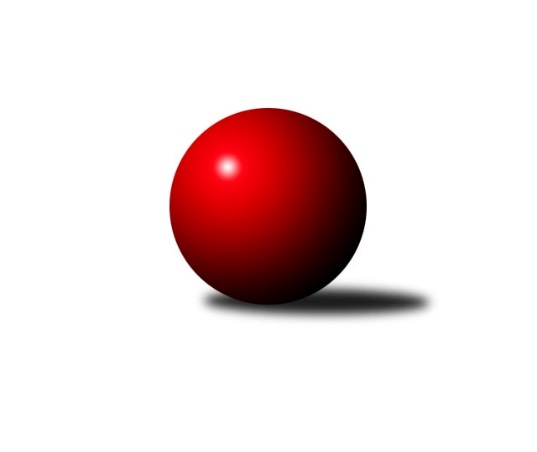 Č.14Ročník 2011/2012	7.1.2012Nejlepšího výkonu v tomto kole: 2663 dosáhlo družstvo: TJ  Odry ˝A˝Severomoravská divize 2011/2012Výsledky 14. kolaSouhrnný přehled výsledků:TJ VOKD Poruba ˝A˝	- TJ Sokol Sedlnice ˝A˝	11:5	2534:2452		7.1.TJ  Odry ˝A˝	- TJ Sokol Chvalíkovice ˝A˝	14:2	2663:2477		7.1.TJ Sokol Bohumín ˝A˝	- KK Minerva Opava ˝A˝	12:4	2498:2460		7.1.TJ Pozemstav Prostějov	- KK Hranice ˝A˝	6:10	2405:2460		7.1.KK Šumperk ˝B˝	- TJ Opava ˝B˝	10:6	2497:2491		7.1.TJ Horní Benešov ˝B˝	- TJ Unie Hlubina ˝A˝	4:12	2534:2572		7.1.Sokol Přemyslovice ˝B˝	- TJ Jiskra Rýmařov ˝A˝	8:8	2606:2611		7.1.Tabulka družstev:	1.	TJ Sokol Bohumín ˝A˝	14	12	0	2	156 : 68 	 	 2554	24	2.	TJ Sokol Chvalíkovice ˝A˝	14	10	0	4	144 : 80 	 	 2539	20	3.	TJ Horní Benešov ˝B˝	14	8	1	5	132 : 92 	 	 2553	17	4.	TJ Unie Hlubina ˝A˝	14	8	0	6	122 : 102 	 	 2549	16	5.	KK Hranice ˝A˝	14	8	0	6	120 : 104 	 	 2498	16	6.	TJ  Odry ˝A˝	14	7	1	6	117 : 107 	 	 2516	15	7.	TJ Jiskra Rýmařov ˝A˝	14	6	3	5	116 : 108 	 	 2548	15	8.	Sokol Přemyslovice ˝B˝	14	6	2	6	112 : 112 	 	 2532	14	9.	TJ Sokol Sedlnice ˝A˝	14	6	2	6	107 : 117 	 	 2518	14	10.	TJ VOKD Poruba ˝A˝	14	6	1	7	98 : 126 	 	 2501	13	11.	KK Minerva Opava ˝A˝	14	5	0	9	102 : 122 	 	 2540	10	12.	KK Šumperk ˝B˝	14	5	0	9	90 : 134 	 	 2493	10	13.	TJ Opava ˝B˝	14	3	3	8	92 : 132 	 	 2501	9	14.	TJ Pozemstav Prostějov	14	1	1	12	60 : 164 	 	 2453	3Podrobné výsledky kola:	 TJ VOKD Poruba ˝A˝	2534	11:5	2452	TJ Sokol Sedlnice ˝A˝	Petr Basta	 	 194 	 215 		409 	 2:0 	 400 	 	203 	 197		Zdeněk Skala	Martin Skopal	 	 202 	 215 		417 	 0:2 	 429 	 	224 	 205		Jaroslav Tobola	Vladimír Trojek	 	 216 	 211 		427 	 2:0 	 400 	 	194 	 206		Miroslav Mikulský *1	Ivo Marek	 	 210 	 199 		409 	 0:2 	 410 	 	203 	 207		Martin Juřica	Petr Brablec	 	 215 	 235 		450 	 2:0 	 391 	 	178 	 213		Jaroslav Chvostek	Rostislav Bareš	 	 216 	 206 		422 	 1:1 	 422 	 	199 	 223		Ivo Stuchlíkrozhodčí: střídání: *1 od 51. hodu Adam ChvostekNejlepší výkon utkání: 450 - Petr Brablec	 TJ  Odry ˝A˝	2663	14:2	2477	TJ Sokol Chvalíkovice ˝A˝	Stanislav Ovšák	 	 204 	 221 		425 	 2:0 	 405 	 	208 	 197		Josef Hendrych	Marek Frydrych	 	 232 	 235 		467 	 2:0 	 416 	 	224 	 192		David Hendrych	Miroslav Dimidenko	 	 223 	 211 		434 	 2:0 	 414 	 	204 	 210		Jakub Hendrych	Jiří Brož	 	 226 	 204 		430 	 0:2 	 443 	 	227 	 216		Vladimír Valenta	Karel Chlevišťan	 	 202 	 230 		432 	 2:0 	 424 	 	206 	 218		Martin Šumník	Petr Dvorský	 	 239 	 236 		475 	 2:0 	 375 	 	186 	 189		Radek Hendrychrozhodčí: Nejlepší výkon utkání: 475 - Petr Dvorský	 TJ Sokol Bohumín ˝A˝	2498	12:4	2460	KK Minerva Opava ˝A˝	Aleš Kohutek	 	 206 	 209 		415 	 2:0 	 385 	 	201 	 184		Zdeněk Chlopčík	Petr Kuttler	 	 204 	 231 		435 	 2:0 	 421 	 	210 	 211		Pavel Martinec	Vladimír Šipula	 	 180 	 187 		367 	 0:2 	 405 	 	220 	 185		Aleš Fischer	Fridrich Péli	 	 216 	 211 		427 	 0:2 	 451 	 	230 	 221		Luděk Slanina	Štefan Dendis	 	 213 	 214 		427 	 2:0 	 391 	 	196 	 195		Tomáš Slavík	Pavel Niesyt	 	 201 	 226 		427 	 2:0 	 407 	 	204 	 203		Vladimír Heiserrozhodčí: Nejlepší výkon utkání: 451 - Luděk Slanina	 TJ Pozemstav Prostějov	2405	6:10	2460	KK Hranice ˝A˝	Pavel Černohous	 	 193 	 211 		404 	 2:0 	 402 	 	203 	 199		Dalibor Vinklar	Václav Kovařík	 	 186 	 208 		394 	 2:0 	 373 	 	196 	 177		Jiří Terrich	Jan Stískal	 	 191 	 210 		401 	 0:2 	 427 	 	219 	 208		Kamil Bartoš	Eva Růžičková	 	 217 	 215 		432 	 2:0 	 357 	 	172 	 185		Karel Pitrun *1	Stanislav Feike	 	 200 	 183 		383 	 0:2 	 486 	 	237 	 249		Petr  Pavelka ml	Miroslav Plachý	 	 203 	 188 		391 	 0:2 	 415 	 	201 	 214		Petr  Pavelka strozhodčí: střídání: *1 od 51. hodu František OpravilNejlepší výkon utkání: 486 - Petr  Pavelka ml	 KK Šumperk ˝B˝	2497	10:6	2491	TJ Opava ˝B˝	Jaromír Rabenseifner	 	 215 	 197 		412 	 2:0 	 398 	 	188 	 210		Tomáš Valíček	Pavel Heinisch	 	 193 	 219 		412 	 0:2 	 451 	 	212 	 239		Marek Hynar	Milan Vymazal	 	 204 	 229 		433 	 2:0 	 374 	 	207 	 167		Petr Schwalbe	Michal Strachota	 	 197 	 219 		416 	 0:2 	 441 	 	222 	 219		Rudolf Haim	Petr Matějka	 	 197 	 208 		405 	 0:2 	 428 	 	198 	 230		Josef Němec	Gustav Vojtek	 	 205 	 214 		419 	 2:0 	 399 	 	186 	 213		Milan Jahnrozhodčí: Nejlepší výkon utkání: 451 - Marek Hynar	 TJ Horní Benešov ˝B˝	2534	4:12	2572	TJ Unie Hlubina ˝A˝	Zbyněk Černý	 	 228 	 234 		462 	 2:0 	 414 	 	177 	 237		Josef Kuzma	Michael Dostál	 	 183 	 208 		391 	 0:2 	 429 	 	220 	 209		Radmila Pastvová	Michal Krejčiřík	 	 206 	 182 		388 	 0:2 	 444 	 	244 	 200		Michal Zatyko	Vladislav Pečinka	 	 237 	 205 		442 	 0:2 	 452 	 	227 	 225		František Oliva	Zdeněk Černý	 	 215 	 227 		442 	 2:0 	 408 	 	202 	 206		Michal Hejtmánek	Tomáš Černý	 	 211 	 198 		409 	 0:2 	 425 	 	227 	 198		Petr Chodurarozhodčí: Nejlepší výkon utkání: 462 - Zbyněk Černý	 Sokol Přemyslovice ˝B˝	2606	8:8	2611	TJ Jiskra Rýmařov ˝A˝	Miroslav Ondrouch	 	 235 	 209 		444 	 2:0 	 426 	 	224 	 202		Ladislav Janáč	Josef Grulich	 	 206 	 224 		430 	 0:2 	 446 	 	225 	 221		Jaroslav Heblák	Jiří Šoupal	 	 222 	 205 		427 	 2:0 	 421 	 	219 	 202		Štěpán Charník	Pavel Močár	 	 208 	 201 		409 	 0:2 	 469 	 	227 	 242		Věra Tomanová	Milan Dvorský	 	 229 	 223 		452 	 2:0 	 436 	 	239 	 197		Jaroslav Tezzele	Zdeněk Grulich	 	 223 	 221 		444 	 2:0 	 413 	 	202 	 211		Milan Dědáčekrozhodčí: Nejlepší výkon utkání: 469 - Věra TomanováPořadí jednotlivců:	jméno hráče	družstvo	celkem	plné	dorážka	chyby	poměr kuž.	Maximum	1.	Zbyněk Černý 	TJ Horní Benešov ˝B˝	448.80	299.7	149.1	2.5	7/7	(490)	2.	Karel Chlevišťan 	TJ  Odry ˝A˝	446.09	301.8	144.3	3.4	7/7	(503)	3.	Milan Dědáček 	TJ Jiskra Rýmařov ˝A˝	445.58	295.9	149.7	1.6	8/9	(476)	4.	Michal Zatyko 	TJ Unie Hlubina ˝A˝	441.88	293.5	148.4	2.7	8/9	(482)	5.	Ladislav Janáč 	TJ Jiskra Rýmařov ˝A˝	441.55	299.8	141.7	3.2	7/9	(463)	6.	Tomáš Černý 	TJ Horní Benešov ˝B˝	441.39	293.6	147.8	2.8	7/7	(472)	7.	Tomáš Slavík 	KK Minerva Opava ˝A˝	439.90	290.8	149.1	4.0	8/9	(502)	8.	Zdeněk Grulich 	Sokol Přemyslovice ˝B˝	437.98	297.4	140.6	4.5	6/7	(475)	9.	Luděk Slanina 	KK Minerva Opava ˝A˝	436.80	289.6	147.2	2.2	9/9	(463)	10.	Ivo Stuchlík 	TJ Sokol Sedlnice ˝A˝	436.21	300.2	136.0	4.9	8/8	(465)	11.	Petr  Pavelka ml 	KK Hranice ˝A˝	433.31	296.1	137.2	4.2	8/9	(486)	12.	Petr Dvorský 	TJ  Odry ˝A˝	433.16	292.7	140.5	3.1	7/7	(475)	13.	Martin Šumník 	TJ Sokol Chvalíkovice ˝A˝	432.54	292.0	140.5	4.9	9/9	(478)	14.	Milan Dvorský 	Sokol Přemyslovice ˝B˝	432.12	290.4	141.7	4.8	5/7	(462)	15.	Petr Basta 	TJ VOKD Poruba ˝A˝	431.61	299.6	132.0	4.1	7/8	(466)	16.	David Hendrych 	TJ Sokol Chvalíkovice ˝A˝	430.91	296.0	134.9	4.1	9/9	(452)	17.	Jan Sedláček 	Sokol Přemyslovice ˝B˝	430.57	291.3	139.2	3.5	7/7	(467)	18.	Vladimír Šipula 	TJ Sokol Bohumín ˝A˝	430.36	295.8	134.6	4.7	7/7	(459)	19.	Martin Bilíček 	TJ Horní Benešov ˝B˝	430.00	292.2	137.8	3.4	6/7	(470)	20.	František Oliva 	TJ Unie Hlubina ˝A˝	429.78	295.4	134.3	3.7	9/9	(459)	21.	Pavel Heinisch 	KK Šumperk ˝B˝	429.63	295.1	134.5	3.6	5/7	(508)	22.	Kamil Bartoš 	KK Hranice ˝A˝	429.07	297.3	131.8	4.6	9/9	(470)	23.	Jaroslav Chvostek 	TJ Sokol Sedlnice ˝A˝	428.45	286.3	142.1	4.9	7/8	(461)	24.	Aleš Kohutek 	TJ Sokol Bohumín ˝A˝	428.18	293.6	134.6	4.2	7/7	(457)	25.	Marek Hynar 	TJ Opava ˝B˝	427.29	292.2	135.1	4.3	8/9	(463)	26.	Pavel Niesyt 	TJ Sokol Bohumín ˝A˝	426.77	290.8	136.0	3.7	7/7	(463)	27.	Zdeněk Černý 	TJ Horní Benešov ˝B˝	426.71	293.1	133.6	5.3	7/7	(466)	28.	Dalibor Vinklar 	KK Hranice ˝A˝	426.56	292.7	133.8	6.0	8/9	(456)	29.	Marek Frydrych 	TJ  Odry ˝A˝	426.25	291.7	134.6	2.9	7/7	(467)	30.	Zdeněk Skala 	TJ Sokol Sedlnice ˝A˝	426.19	288.1	138.1	5.5	7/8	(461)	31.	Petr Chodura 	TJ Unie Hlubina ˝A˝	425.89	294.6	131.3	4.8	9/9	(471)	32.	Jaroslav Tezzele 	TJ Jiskra Rýmařov ˝A˝	425.50	287.9	137.6	3.1	9/9	(464)	33.	Petr Matějka 	KK Šumperk ˝B˝	425.39	289.9	135.5	4.2	7/7	(456)	34.	Michal Hejtmánek 	TJ Unie Hlubina ˝A˝	425.07	291.8	133.2	3.1	9/9	(474)	35.	Věra Tomanová 	TJ Jiskra Rýmařov ˝A˝	425.04	285.3	139.8	3.9	9/9	(469)	36.	Eva Růžičková 	TJ Pozemstav Prostějov	424.96	294.9	130.0	4.4	6/7	(455)	37.	Pavel Kovalčík 	TJ Opava ˝B˝	424.78	290.4	134.3	3.2	6/9	(470)	38.	Petr Brablec 	TJ VOKD Poruba ˝A˝	424.23	282.8	141.4	3.9	8/8	(468)	39.	Štefan Dendis 	TJ Sokol Bohumín ˝A˝	424.02	290.1	134.0	3.0	7/7	(460)	40.	Josef Němec 	TJ Opava ˝B˝	423.91	300.9	123.0	7.2	7/9	(462)	41.	Aleš Fischer 	KK Minerva Opava ˝A˝	423.67	295.4	128.3	3.6	6/9	(489)	42.	Petr Kuttler 	TJ Sokol Bohumín ˝A˝	423.41	287.0	136.4	3.1	7/7	(457)	43.	Vladislav Pečinka 	TJ Horní Benešov ˝B˝	423.19	290.7	132.5	5.4	6/7	(469)	44.	Petr  Pavelka st 	KK Hranice ˝A˝	422.65	287.2	135.5	4.4	9/9	(484)	45.	Miroslav Mikulský 	TJ Sokol Sedlnice ˝A˝	422.12	286.6	135.5	5.5	6/8	(454)	46.	Vladimír Heiser 	KK Minerva Opava ˝A˝	421.89	286.6	135.3	2.3	6/9	(458)	47.	Stanislav Ovšák 	TJ  Odry ˝A˝	421.68	291.8	129.9	5.0	7/7	(474)	48.	Fridrich Péli 	TJ Sokol Bohumín ˝A˝	420.84	285.1	135.7	4.3	7/7	(439)	49.	Radek Hendrych 	TJ Sokol Chvalíkovice ˝A˝	420.56	291.0	129.5	6.3	9/9	(452)	50.	Pavel Martinec 	KK Minerva Opava ˝A˝	420.54	287.6	133.0	4.2	8/9	(467)	51.	Vladimír Valenta 	TJ Sokol Chvalíkovice ˝A˝	420.50	289.2	131.3	4.3	7/9	(460)	52.	Rudolf Haim 	TJ Opava ˝B˝	419.80	285.5	134.3	5.7	9/9	(469)	53.	Jakub Hendrych 	TJ Sokol Chvalíkovice ˝A˝	419.44	284.3	135.1	4.9	9/9	(442)	54.	Ivo Marek 	TJ VOKD Poruba ˝A˝	419.09	290.8	128.3	4.6	8/8	(437)	55.	Zdeněk Chlopčík 	KK Minerva Opava ˝A˝	418.78	294.0	124.8	6.1	8/9	(460)	56.	Jan Semrád 	KK Šumperk ˝B˝	418.33	291.0	127.4	5.7	6/7	(459)	57.	Miroslav Plachý 	TJ Pozemstav Prostějov	418.05	290.4	127.7	5.7	7/7	(456)	58.	Josef Hendrych 	TJ Sokol Chvalíkovice ˝A˝	417.18	284.7	132.5	4.1	8/9	(445)	59.	Josef Grulich 	Sokol Přemyslovice ˝B˝	416.54	288.4	128.1	5.1	6/7	(445)	60.	Milan Jahn 	TJ Opava ˝B˝	416.37	285.1	131.2	4.7	9/9	(461)	61.	Radmila Pastvová 	TJ Unie Hlubina ˝A˝	415.58	289.2	126.4	5.4	8/9	(451)	62.	Jiří Šoupal 	Sokol Přemyslovice ˝B˝	415.55	283.7	131.8	5.3	7/7	(451)	63.	Josef Kuzma 	TJ Unie Hlubina ˝A˝	414.13	282.0	132.1	6.5	9/9	(441)	64.	Milan Vymazal 	KK Šumperk ˝B˝	413.36	285.9	127.5	5.6	7/7	(491)	65.	Eduard Tomek 	Sokol Přemyslovice ˝B˝	413.31	289.5	123.8	6.4	6/7	(453)	66.	Josef Pilatík 	TJ Jiskra Rýmařov ˝A˝	413.09	291.4	121.7	5.7	8/9	(449)	67.	Miroslav Dimidenko 	TJ  Odry ˝A˝	412.24	266.2	112.4	5.2	6/7	(475)	68.	Jaroslav Heblák 	TJ Jiskra Rýmařov ˝A˝	411.71	286.2	125.6	6.8	9/9	(446)	69.	Jaromír Rabenseifner 	KK Šumperk ˝B˝	411.70	285.2	126.6	6.2	5/7	(493)	70.	Martin Skopal 	TJ VOKD Poruba ˝A˝	411.22	284.9	126.3	5.4	7/8	(433)	71.	Martin Zaoral 	TJ Pozemstav Prostějov	409.80	283.5	126.3	6.3	7/7	(431)	72.	Tomáš Valíček 	TJ Opava ˝B˝	409.53	291.9	117.6	7.3	8/9	(445)	73.	Michal Strachota 	KK Šumperk ˝B˝	408.79	280.1	128.7	6.1	6/7	(436)	74.	Vladimír Trojek 	TJ VOKD Poruba ˝A˝	408.67	287.5	121.2	7.8	6/8	(448)	75.	Rostislav Bareš 	TJ VOKD Poruba ˝A˝	406.14	281.1	125.1	5.6	7/8	(470)	76.	Gustav Vojtek 	KK Šumperk ˝B˝	405.66	281.9	123.8	8.5	5/7	(440)	77.	Jaroslav Tobola 	TJ Sokol Sedlnice ˝A˝	402.67	275.3	127.4	5.9	6/8	(433)	78.	Václav Kovařík 	TJ Pozemstav Prostějov	401.87	283.7	118.1	7.0	5/7	(435)	79.	Jiří Terrich 	KK Hranice ˝A˝	400.33	284.8	115.5	9.2	9/9	(430)	80.	Petr Schwalbe 	TJ Opava ˝B˝	395.38	280.2	115.2	9.3	6/9	(434)	81.	Stanislav Feike 	TJ Pozemstav Prostějov	394.76	287.7	107.0	10.1	7/7	(414)	82.	Michael Dostál 	TJ Horní Benešov ˝B˝	393.13	277.1	116.1	8.7	5/7	(424)		Josef Hájek 	TJ Unie Hlubina ˝A˝	445.00	289.0	156.0	5.0	1/9	(445)		Miroslav Ondrouch 	Sokol Přemyslovice ˝B˝	444.00	304.0	140.0	2.0	1/7	(444)		Miroslav Mrkos 	KK Šumperk ˝B˝	444.00	304.0	140.0	5.0	1/7	(444)		Vladimír Kostka 	TJ Sokol Chvalíkovice ˝A˝	434.00	290.5	143.5	2.5	2/9	(446)		Michaela Tobolová 	TJ Sokol Sedlnice ˝A˝	434.00	291.0	143.0	4.0	1/8	(434)		Daniel Ševčík  st.	TJ  Odry ˝A˝	433.00	292.0	141.0	4.0	1/7	(448)		Roman Honl 	TJ Sokol Bohumín ˝A˝	431.00	290.5	140.5	2.5	1/7	(445)		Jiří Brož 	TJ  Odry ˝A˝	429.83	292.5	137.3	6.5	2/7	(477)		Maciej Basista 	TJ Opava ˝B˝	429.00	292.0	137.0	2.0	1/9	(429)		Anna Ledvinová 	KK Hranice ˝A˝	428.50	287.0	141.5	4.5	2/9	(449)		Jan Mika 	TJ VOKD Poruba ˝A˝	428.00	298.0	130.0	6.0	1/8	(428)		Pavel Marek 	TJ Unie Hlubina ˝A˝	426.00	294.0	132.0	4.0	1/9	(426)		Martin Juřica 	TJ Sokol Sedlnice ˝A˝	424.20	284.8	139.4	5.1	5/8	(460)		Jaroslav Mika 	TJ  Odry ˝A˝	423.33	295.0	128.3	6.0	2/7	(439)		Jan Stuchlík 	TJ Sokol Sedlnice ˝A˝	423.17	289.2	134.0	6.7	3/8	(443)		Zdeněk Peč 	Sokol Přemyslovice ˝B˝	422.31	284.4	137.9	3.9	4/7	(454)		Miroslav Adámek 	TJ Pozemstav Prostějov	420.65	291.8	128.9	6.7	4/7	(436)		Štěpán Charník 	TJ Jiskra Rýmařov ˝A˝	420.13	287.0	133.1	4.4	4/9	(431)		Stanislav Brokl 	KK Minerva Opava ˝A˝	418.67	291.6	127.1	3.3	3/9	(432)		Ladislav Míka 	TJ VOKD Poruba ˝A˝	417.00	291.7	125.3	7.5	3/8	(455)		František Hajduk 	TJ Pozemstav Prostějov	416.00	286.0	130.0	4.0	1/7	(416)		Zdeněk Kment 	TJ Horní Benešov ˝B˝	416.00	296.0	120.0	7.0	1/7	(416)		Petr Luzar 	KK Minerva Opava ˝A˝	414.75	283.3	131.5	4.3	4/9	(425)		Pavel Černohous 	TJ Pozemstav Prostějov	413.00	291.0	122.0	6.5	2/7	(422)		Vladimír Hudec 	KK Hranice ˝A˝	411.17	278.3	132.8	5.8	4/9	(432)		Petr Číž 	TJ VOKD Poruba ˝A˝	409.00	292.0	117.0	16.0	1/8	(409)		Jan Strnadel 	KK Minerva Opava ˝A˝	407.00	301.0	106.0	7.0	1/9	(407)		Roman Beinhauer 	TJ Sokol Chvalíkovice ˝A˝	406.00	273.0	133.0	5.0	1/9	(406)		Jaroslav Lušovský 	TJ  Odry ˝A˝	405.00	272.5	132.5	5.8	4/7	(433)		Josef Plšek 	KK Minerva Opava ˝A˝	405.00	290.7	114.3	8.8	3/9	(434)		Milan Zezulka 	TJ  Odry ˝A˝	405.00	291.0	114.0	11.0	1/7	(405)		Pavel Močár 	Sokol Přemyslovice ˝B˝	400.75	279.3	121.5	8.5	2/7	(409)		Adam Chvostek 	TJ Sokol Sedlnice ˝A˝	400.04	280.7	119.3	9.9	5/8	(435)		Petr Hendrych 	TJ Sokol Chvalíkovice ˝A˝	400.00	285.0	115.0	12.0	1/9	(400)		Jan Stískal 	TJ Pozemstav Prostějov	398.25	276.1	122.1	7.2	4/7	(438)		Michal Rašťák 	TJ Horní Benešov ˝B˝	394.67	278.6	116.1	9.7	3/7	(422)		Josef Kyjovský 	TJ Unie Hlubina ˝A˝	393.00	285.0	108.0	14.0	1/9	(393)		Josef Schwarz 	KK Hranice ˝A˝	392.50	288.5	104.0	11.5	2/9	(401)		Karel Pitrun 	KK Hranice ˝A˝	391.38	270.9	120.5	6.6	4/9	(424)		Daniel Malina 	TJ  Odry ˝A˝	389.50	276.5	113.0	8.0	2/7	(402)		František Opravil 	KK Hranice ˝A˝	389.00	269.0	120.0	4.0	1/9	(389)		Michal Krejčiřík 	TJ Horní Benešov ˝B˝	388.00	281.0	107.0	7.0	1/7	(388)		Alexandr Rájoš 	KK Šumperk ˝B˝	387.00	273.0	114.0	9.0	1/7	(387)		Jiří Břeska 	TJ Unie Hlubina ˝A˝	386.00	281.0	105.0	8.0	1/9	(386)		Dalibor Krejčiřík 	TJ Sokol Chvalíkovice ˝A˝	384.00	268.0	116.0	8.0	1/9	(384)		Zdeněk Chudožilov 	TJ Pozemstav Prostějov	379.00	264.0	115.0	6.0	1/7	(379)		Milan Pčola 	TJ VOKD Poruba ˝A˝	376.00	269.0	107.0	10.0	1/8	(376)		Milan Smékal 	Sokol Přemyslovice ˝B˝	375.00	278.0	97.0	14.0	1/7	(375)		David Juřica 	TJ Sokol Sedlnice ˝A˝	370.00	288.0	82.0	17.0	1/8	(370)		Miroslav Vysloužil 	TJ Pozemstav Prostějov	353.00	249.0	104.0	8.0	1/7	(353)Sportovně technické informace:Starty náhradníků:registrační číslo	jméno a příjmení 	datum startu 	družstvo	číslo startu
Hráči dopsaní na soupisku:registrační číslo	jméno a příjmení 	datum startu 	družstvo	Program dalšího kola:15. kolo14.1.2012	so	9:00	TJ Opava ˝B˝ - TJ Horní Benešov ˝B˝	14.1.2012	so	9:00	KK Hranice ˝A˝ - TJ Sokol Bohumín ˝A˝	14.1.2012	so	9:00	KK Minerva Opava ˝A˝ - Sokol Přemyslovice ˝B˝	14.1.2012	so	9:00	TJ Sokol Chvalíkovice ˝A˝ - TJ Sokol Sedlnice ˝A˝	14.1.2012	so	10:00	TJ Jiskra Rýmařov ˝A˝ - TJ  Odry ˝A˝	14.1.2012	so	13:30	TJ VOKD Poruba ˝A˝ - KK Šumperk ˝B˝	Nejlepší šestka kola - absolutněNejlepší šestka kola - absolutněNejlepší šestka kola - absolutněNejlepší šestka kola - absolutněNejlepší šestka kola - dle průměru kuželenNejlepší šestka kola - dle průměru kuželenNejlepší šestka kola - dle průměru kuželenNejlepší šestka kola - dle průměru kuželenNejlepší šestka kola - dle průměru kuželenPočetJménoNázev týmuVýkonPočetJménoNázev týmuPrůměr (%)Výkon1xPetr  Pavelka mlHranice A4862xPetr  Pavelka mlHranice A117.754861xPetr DvorskýTJ Odry4751xPetr DvorskýTJ Odry110.444752xVěra TomanováRýmařov A4693xLuděk SlaninaMinerva A109.924511xMarek FrydrychTJ Odry4672xVěra TomanováRýmařov A109.694696xZbyněk ČernýHorní Benešov B4622xPetr BrablecVOKD A109.184501xMilan DvorskýPřemyslov. B4521xMarek FrydrychTJ Odry108.58467